Éclat d’un minéralexp 2.2SciencePrésenter À : Daniel BlaisPar : Alexis PoulinGroupe 0231 Octobre 2019ESVObservation : si on a une loupe on vas parle d’éclat de minéralBut : Identifier parmi une liste des minéraux métalliquesInterrogation : lequel des minéraux contiennent des éclats de minéraux ?Hypothèse : Je suppose que le #21 contient des éclats métalliquesMatériel : Inconnue #1Inconnue #3Inconnue #19Inconnue #21Inconnue #32LoupeManipulation :-Observer les différents minéraux avec une loupe.Résultat :                                               Éclat d’un minéral Analyse : D’après mes résultats, les inconnue #1 et #3 son métalliqueConclusion : mon hypothèse est fausse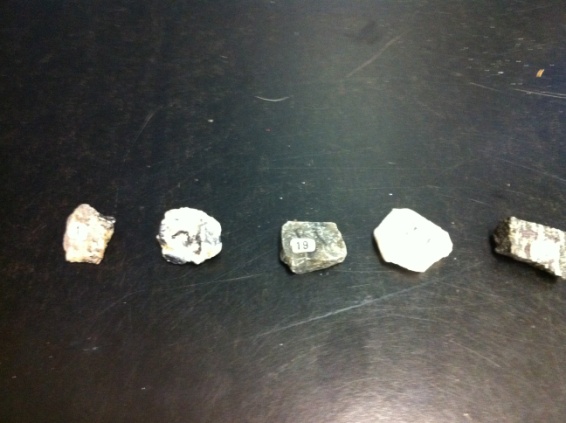 Minéral #1 métalliqueMinéral #3 métalliqueMinéral #19 non- métalliqueMinéral #21 non-métallique Minéral #32 non-métallique